ПРОЄКТ    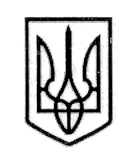 У К Р А Ї Н А СТОРОЖИНЕЦЬКА МІСЬКА РАДА ЧЕРНІВЕЦЬКОГО РАЙОНУ ЧЕРНІВЕЦЬКОЇ ОБЛАСТІВИКОНАВЧИЙ КОМІТЕТР І Ш Е Н Н Я    07 листопада 2023 року                                                                         		№                                                           Відповідно до п. 4 делегованих повноважень статті 34 Закону України « Про місцеве самоврядування в Україні», статей 55, 56, 63 Цивільного кодексу України, Правил опіки і піклування, затверджених Наказом Державного комітету України у справах молоді, Міністерства освіти України, Міністерства здоров’я України, Міністерства праці та соціальної політики від 26.05.1999 року № 34/166/131/88,Виконавчий комітет міської ради вирішив:    1. Затвердити висновок опікунської ради при виконавчому комітеті Сторожинецької міської ради, щодо доцільності призначення опікуном громадянина Харюка Дмитра Ілліча, 03.10.1989  р.н., жителя с.Банилів-Підгірний, вул. О.Кобилянської, 67,  над громадянкою Харюк Аллою Степанівною, 25.03.1965 р.н., жителькою с.Банилів-Підгірний, вул. О.Кобилянської, 67,    2. Начальнику відділу документообігу та контролю Миколі БАЛАНЮКУ забезпечити оприлюднення рішення на офіційному  веб-сайті Сторожинецької міської ради Чернівецького району Чернівецької області.3.   Дане рішення набуває чинності з моменту оприлюднення.4. Висновок опікунської ради при виконавчому комітеті Сторожинецької міської ради направити до Сторожинецького районного суду Чернівецької області.           Продовження рішення виконавчого комітету від   07 листопада 2023 року №  5. Організацію виконання даного рішення покласти на начальника відділу соціального захисту населення Сторожинецької міської ради Інну МУДРАК.6.  Контроль за виконанням даного рішення покласти на першого заступника Сторожинецького міського голови Ігоря БЕЛЕНЧУКА.Сторожинецький міський голова                                   Ігор МАТЕЙЧУК Начальник відділу  документообігу та контролю	 Микола БАЛАНЮК                                                                                                   Затверджено                                                                                                             рішення виконавчого комітету                                                                                                             Сторожинецької міської ради                                                                                                             від  07 листопада 2023 року №___ВИСНОВОКщодо доцільності призначення Харюка Дмитра Ілліча , 03.10.1989 р.н., опікуном над Харюк Аллою Степанівною, 25 03.1965 р.н.         Харюк Дмитро Ілліч, 03.10.1989 р.н. проживає у с.Банилів-Підгірний, вул. О.Кобилянської, буд.67, Чернівецького району, Чернівецької області, разом із матір’ю, Харюк Аллою Степанівною, 25.03.1965 р.н., яка неодноразово перебувала на лікуванні в ОКНП «Чернівецька обласна психіатрична лікарня» та КНП «Сторожинецька БЛІЛ», про що свідчать додані : консультативний висновок ОКНП «Чернівецька обласна психіатрична лікарня» № 439 від 08.06.2023 року та виписка із медичної карти амбулаторного хворого від 08.06.2023 р.. Причиною стійкого психічного розладу Харюк А.С., є тривожно-депресивний розлад органічного походження з вираженим когнітивним розладом.            Захворювання Харюк А.С., призводить до того, що вона має обмеження життєдіяльності до самообслуговування, до орієнтації, до спілкування, до контролю за своєю поведінкою, до трудової діяльності. Не може повною мірою усвідомлювати значення своїх дій, не може керувати ними, тому потребує постійної сторонньої допомоги і контролю, у зв’язку з чим вона перебуває на обліку у лікаря-психіатра.            Оскільки опікун або піклувальник призначається переважно з осіб, які перебувають у сімейних, родинних відносинах з підопічним, з урахуванням особливих стосунків між ними, можливості особи виконувати обов’язки опікуна чи піклувальника, кандидатом в опікуни за Харюк Аллою Степанівною, є її син, Харюк Дмитро Ілліч, який проживає у с.Банилів-Підгірний, вул. О.Кобилянської, буд.67, Чернівецького району, Чернівецької області. Він допомагає вирішувати побутові питання Харюк А,С., та здійснює догляд за нею.           Виходячи з наведеного, з метою захисту особистих немайнових і майнових прав Харюк А.С., а також для опіки і створення їй необхідних умов, здійснення за нею належного догляду, забезпечення їй лікування, вважаємо за доцільне призначити опікуном Харюка Дмитра Ілліча , 03.10.1989 р.н., щодо Харюк Алли Степанівни, 25.03.1965 р.н., згідно вимог чинного законодавства. Перший заступник міського голови, Голова опікунської ради 				                     Ігор БЕЛЕНЧУК